ANEXO N° 04SUBASTA PÚBLICA N° 02 DEL 2023ESPECIFICACIONES TÉCNICASEspecificaciones técnicas y condiciones del ofrecimiento por parte de la Empresa de Desarrollo y Renovación Urbana EDRU E.I.C.E. para el proceso de ENAJENACIÓN DE BIENES INMUEBLES FISCALES IMPRODUCTIVOS DEL DISTRITO DE SANTIAGO DE CALI, A TRAVÉS DE LA SUBASTA PÚBLICA N° 02, REALIZADA POR LA EMPRESA DE DESARROLLO Y RENOVACIÓN URBANA EDRU E.I.C.E., COMO INTERMEDIARIO IDÓNEO.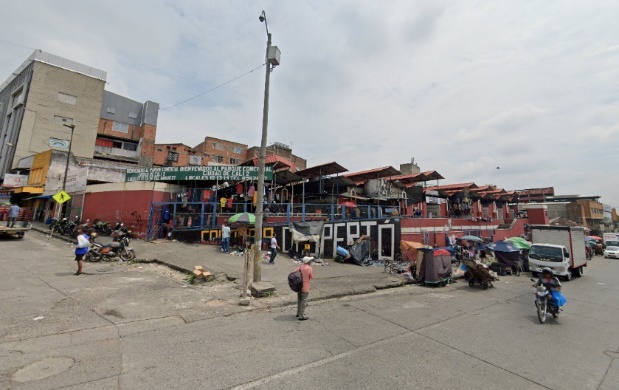 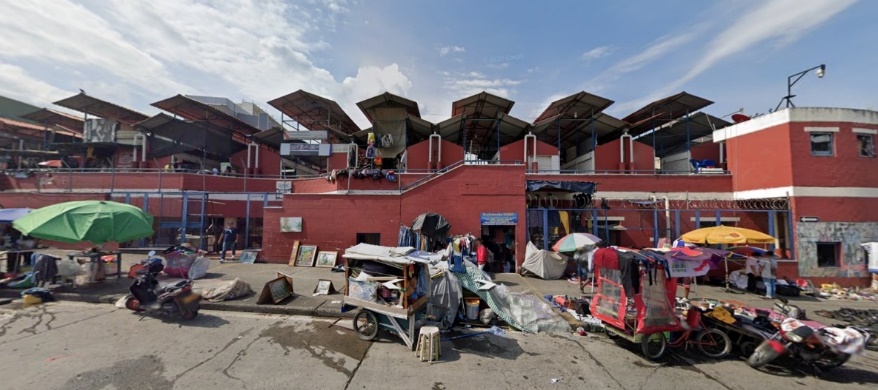 De acuerdo con lo anterior, manifiesto que tengo conocimiento de la mencionada ficha técnica que corresponde al inmueble identificado número de matrícula 370-38119, que hace parte del presente proceso, misma que se encuentra publicada en la página web del Portal Inmobiliario de la Empresa de Desarrollo y Renovación Urbana EDRU E.I.C.E. https://portalinmobiliario.edru.gov.co/ y por lo tanto, acepto las condiciones para la enajenación y demás aspectos que se encuentran establecidos en el pliego de condiciones y documentos que lo integran.En constancia de lo anterior firmo este documento a los [Insertar información] días del mes de [Insertar información] de [Insertar información]. Cordialmente,______________________________ Nombre y firma del oferente o su representante legalC.C./NIT:NoNúmero PredialID PredioTipo de InmuebleBarrio ComunaMunicipio2A020800080000108125EDIFICACIÓN COMPUESTA POR LOCALES COMERCIALESCalvario3Cali, Valle del CaucaÍtemCaracterísticasCaracterísticasDatosDatosDatosDatos1Matrícula Inmobiliaria Matrícula Inmobiliaria 370-38119370-38119370-38119370-381192Titularidad Titularidad Distrito de Santiago de CaliDistrito de Santiago de CaliDistrito de Santiago de CaliDistrito de Santiago de Cali3Ubicación del bien inmuebleUbicación del bien inmuebleVER UBICACIÓNVER UBICACIÓNVER UBICACIÓNVER UBICACIÓN4Dirección Dirección Carrera 10 N. 13A - 14 B/ CalvarioCarrera 10 N. 13A - 14 B/ CalvarioCarrera 10 N. 13A - 14 B/ CalvarioCarrera 10 N. 13A - 14 B/ Calvario5Estrato socioeconómicoEstrato socioeconómico33336Área privada Área privada 2006,08 m22006,08 m22006,08 m22006,08 m27Tipo de Área de Actividad   Tipo de Área de Actividad   3561,08 m23561,08 m23561,08 m23561,08 m28Vocaciones de uso de sueloVocaciones de uso de sueloÁrea de Actividad MixtaÁrea de Actividad MixtaÁrea de Actividad MixtaÁrea de Actividad Mixta9Servicios Públicos Servicios Públicos Usos empresariales San Juan de Dios, comerciales y de servicios.Usos empresariales San Juan de Dios, comerciales y de servicios.Usos empresariales San Juan de Dios, comerciales y de servicios.Usos empresariales San Juan de Dios, comerciales y de servicios.10Tipos de Transporte PúblicoTipos de Transporte PúblicoAcueducto, Alcantarillado, Energía, Teléfono, red de gas natural, alumbrado público.Acueducto, Alcantarillado, Energía, Teléfono, red de gas natural, alumbrado público.Acueducto, Alcantarillado, Energía, Teléfono, red de gas natural, alumbrado público.Acueducto, Alcantarillado, Energía, Teléfono, red de gas natural, alumbrado público.11Avalúo ComercialAvalúo ComercialEl sector y el predio se encuentran cubiertos por un magnífico servicio de transporte: Buses, busetas, colectivos, servicios ejecutivos y otros servicios especiales en concordancia con los planes de Desarrollo, el transporte masivo MIOEl sector y el predio se encuentran cubiertos por un magnífico servicio de transporte: Buses, busetas, colectivos, servicios ejecutivos y otros servicios especiales en concordancia con los planes de Desarrollo, el transporte masivo MIOEl sector y el predio se encuentran cubiertos por un magnífico servicio de transporte: Buses, busetas, colectivos, servicios ejecutivos y otros servicios especiales en concordancia con los planes de Desarrollo, el transporte masivo MIOEl sector y el predio se encuentran cubiertos por un magnífico servicio de transporte: Buses, busetas, colectivos, servicios ejecutivos y otros servicios especiales en concordancia con los planes de Desarrollo, el transporte masivo MIODESCRIPCIÓN GENERALDESCRIPCIÓN GENERALDESCRIPCIÓN GENERALDESCRIPCIÓN GENERALDESCRIPCIÓN GENERALDESCRIPCIÓN GENERALDESCRIPCIÓN GENERALEl sector dispone de un eficiente sistema de red vial en óptimas condiciones. Sus vías de acceso primordiales incluyen la carrera 8, carrera 15, calle 5, carrera 10 y calle 9 en la Comuna. Este terreno se ubica en el corazón de la ciudad, caracterizado por su intensa actividad comercial y un notable tránsito tanto vehicular como peatonal.El sector dispone de un eficiente sistema de red vial en óptimas condiciones. Sus vías de acceso primordiales incluyen la carrera 8, carrera 15, calle 5, carrera 10 y calle 9 en la Comuna. Este terreno se ubica en el corazón de la ciudad, caracterizado por su intensa actividad comercial y un notable tránsito tanto vehicular como peatonal.El sector dispone de un eficiente sistema de red vial en óptimas condiciones. Sus vías de acceso primordiales incluyen la carrera 8, carrera 15, calle 5, carrera 10 y calle 9 en la Comuna. Este terreno se ubica en el corazón de la ciudad, caracterizado por su intensa actividad comercial y un notable tránsito tanto vehicular como peatonal.El sector dispone de un eficiente sistema de red vial en óptimas condiciones. Sus vías de acceso primordiales incluyen la carrera 8, carrera 15, calle 5, carrera 10 y calle 9 en la Comuna. Este terreno se ubica en el corazón de la ciudad, caracterizado por su intensa actividad comercial y un notable tránsito tanto vehicular como peatonal.El sector dispone de un eficiente sistema de red vial en óptimas condiciones. Sus vías de acceso primordiales incluyen la carrera 8, carrera 15, calle 5, carrera 10 y calle 9 en la Comuna. Este terreno se ubica en el corazón de la ciudad, caracterizado por su intensa actividad comercial y un notable tránsito tanto vehicular como peatonal.El sector dispone de un eficiente sistema de red vial en óptimas condiciones. Sus vías de acceso primordiales incluyen la carrera 8, carrera 15, calle 5, carrera 10 y calle 9 en la Comuna. Este terreno se ubica en el corazón de la ciudad, caracterizado por su intensa actividad comercial y un notable tránsito tanto vehicular como peatonal.El sector dispone de un eficiente sistema de red vial en óptimas condiciones. Sus vías de acceso primordiales incluyen la carrera 8, carrera 15, calle 5, carrera 10 y calle 9 en la Comuna. Este terreno se ubica en el corazón de la ciudad, caracterizado por su intensa actividad comercial y un notable tránsito tanto vehicular como peatonal.